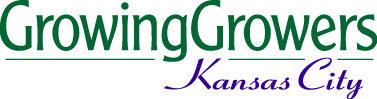 Growing Growers Apprentice Check-off Sheet Apprentice: _________________________________________________________________________________________Host Farm: __________________________________________________________________________________________Core Workshop Attendance:_______ Application fee (if applicable)_______ Send Tuition (may be sent in two separate payments)_______ Join the [growerskc] listserv_______ Secure Host Farm work agreement_______ Attend Advanced Core Workshop #1 (Title/Date:__________________________________)_______ Attend Advanced Core Workshop #2 (Title/Date:__________________________________)_______ One-on-one Mentoring (get form signed off by host farmer)_______ Apprenticeship program evaluation (at end of season)_______ Get Completion Certificate!Propagation & PlanningEquip & IrrigationPost-HarvestBuilding SoilsPests and WeedsBusiness PlanningAttendedBook(s)The Market GardenerThe Lean FarmTBDSARE Building Soils Garden Insects of NAFearless Farm Finances